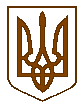 УКРАЇНАБілокриницька   сільська   радаРівненського   району    Рівненської    області(шістдесят перша  чергова сесія сьомого скликання)ПРОЕКТ   РІШЕННЯ   червня 2020  року                                                                                          №  Про присвоєння назви вулиці в  с. Біла КриницяЗ метою впорядкування нумерації об’єктів нерухомості у Біла Криниця та створення єдиного реєстру адрес, відповідно до постанови Кабінету Міністрів України від 25 травня 2011 р. № 559 «Про містобудівний кадастр», керуючись Наказом Міністерства юстиції України від 6 липня 2012 №1014/5 «Про словники Державного реєстру речових прав на нерухоме майно», п. 41 ч. 1 статті 26 Закону України «Про місцеве самоврядування в Україні», за погодженням постійної  комісії з питань земельних відносин сільської ради, сесія сільської  радиВИРІШИЛА:Присвоїти  вулиці,  розташованій в с. Біла Криниця, назву – Поліська.Нумерацію земельних ділянок провести в двосторонньому порядку відповідно до схеми генерального плану забудови с. Біла Криниця. Запропонувати Державному підприємству «Національні інформаційні системи» Міністерства юстиції України внести до словника вулиць с. Біла Криниця, вулицю Поліська. Доручити секретарю Білокриницької сільської ради, І. Захожій, забезпечити офіційне оприлюднення цього рішення.Контроль за виконанням  даного рішення покласти на постійну комісію з питань земельних відносин.Сільський голова                                                                   Тетяна ГОНЧАРУК